Teach-Back – Preparing Your Organization: Getting StartedAdditional detailed steps, instructions, and tools are in the complete roadmap.Review teach-back resourcesObtain your organization’s leadership buy-inProvide leadership the AHRQ Implementation Quick Start Guide: Teach-back and the IHI What is Teach-Back videoDevelop teach-back talking points for leadershipIdentify individuals for the teach-back implementation teamInstruct members of the teach-back implementation team to review the tools and resourcesDevelop your teach-back implementation strategy in collaboration with your implementation team Introduce the teach-back communication method to staffDraft introductory message for staff and providers, including videos demonstrating teach-backIncorporate teach-back discussion into regularly occurring meetingsTeach-Back Clinic PowerpointBecoming a Practice | Training Your StaffPhase I: Teach-Back Self-StudyImplementation team selects most appropriate online module for intended audienceMessage sent outlining teach-back training processSelf-study module must be completed prior to Teach-Back ClinicPhase 2: Teach-Back ClinicPrior to EventPromote the Teach-Back ClinicImplementation team selects handouts/resources to be used during Teach-Back ClinicTeach Back Clinic PowerpointPatient education topic(s) identifiedTeach-back Plain Language Practice Worksheet created to meet your organizations needsDetermine if using optional PowerPoint and modify as necessaryHandouts of all materials are preparedDetermine how to conduct teach-back utilization staff surveyHold Teach-Back ClinicFollow roadmap outline for clinic formatMaking an Impact | Developing Your Standard of CareEvaluate the implementation of teach-back and refine your processesEstablish baseline outcome measuresMeasure teach-back utilizationAssess staff competencyReview results and modify processes as neededCelebrate your successes!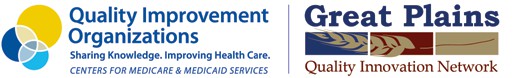 This material was prepared by Great Plains Quality Innovation Network, a Quality Innovation Network – Quality Improvement Organization, under contract with the Centers for Medicare & Medicaid Services (CMS), an agency of the U.S. Department of Health and Human Services (HHS). Views expressed in this material do not necessarily reflect the official views or policy of CMS or HHS, and any reference to a specific product or entity herein does not constitute endorsement of that product or entity by CMS or HHS. 12SOW/GPQIN/QIN-QIO-233/1022